Publicado en Madrid el 16/05/2019 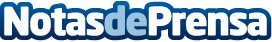 La Fundación Corell convoca la IX edición del Premio José María HuchEl premio, dotado con 10.000 euros para el ganador, valorará en esta edición los trabajos de investigación que se centren en el componente humano de la movilidad, así como en la falta de atractivo profesional del sector del transporteDatos de contacto:Noelia Perlacia915191005Nota de prensa publicada en: https://www.notasdeprensa.es/la-fundacion-corell-convoca-la-ix-edicion-del Categorias: Nacional Sociedad Logística Recursos humanos Consumo Premios Movilidad y Transporte Industria Automotriz http://www.notasdeprensa.es